    JUMPER SHOW ENTRY FORM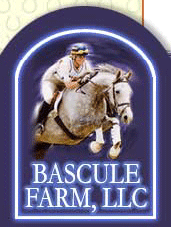 Enter online at eventclinics.com Discount deadline: complete entries must be IN HAND by 9pm Jan. 23(Entry MUST have current coggins and payment with this form to receive discount!)Show date:  Sunday, Feb. 24, 2019	Email: secretary@basculefarm.comLocation:  20800 Whites Ferry Road, Poolesville, MD  20837 Name of Rider (Please Print): Age (Check One):       Junior (less than 18 years old)        Senior (18 years or older)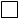 Name of Horse:                                              Horse’s Name on Coggins: Name of Owner: Address:	Phone:	                                                          Cell:E-mail (please write clearly!): Coggins Enclosed (or)  Horse lives at Bascule Farm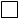 CLASS REGISTRATIONPayment method:  Cash $        Open CK No.          Closed Check No.         PayPal		                               TOTAL Paid:    Acceptance of Risk:  I acknowledge that equestrian sport is of high risk and I am participating at my own risk and in full knowledge of the hazards and potential hazards, including death.  In consideration of being allowed to participate in the sport and use the facilities at Bascule Farm LLC, I hereby assume all of the risks and I hereby release and absolve Bascule Farm LLC from all responsibility, liability or claims of any nature and kind which might arise from my participation in this activity.Signature of Rider:                                                                                                                           Date:____________Signature of Parent/Guardian:                                                                                                        Date:____________For show secretary use only:                      			Coggins   Number				Exp. Date	123456789Speed Bumps: ground rails/12”/18”Speed Bumps: ground rails/12”/18”Speed Bumps: ground rails/12”/18”Speed Bumps: ground rails/12”/18”Speed Bumps: ground rails/12”/18”Speed Bumps: ground rails/12”/18”Speed Bumps: ground rails/12”/18”Speed Bumps: ground rails/12”/18”Speed Bumps: ground rails/12”/18”Puddle Jumpers: 18”, 2’, 2’3”Puddle Jumpers: 18”, 2’, 2’3”Puddle Jumpers: 18”, 2’, 2’3”Puddle Jumpers: 18”, 2’, 2’3”Puddle Jumpers: 18”, 2’, 2’3”Puddle Jumpers: 18”, 2’, 2’3”Puddle Jumpers: 18”, 2’, 2’3”Puddle Jumpers: 18”, 2’, 2’3”Puddle Jumpers: 18”, 2’, 2’3”Beg. Novice Jumpers: 2’7”Beg. Novice Jumpers: 2’7”Beg. Novice Jumpers: 2’7”Beg. Novice Jumpers: 2’7”Beg. Novice Jumpers: 2’7”Beg. Novice Jumpers: 2’7”Beg. Novice Jumpers: 2’7”Beg. Novice Jumpers: 2’7”101112131415Novice Jumpers: 2’11”Novice Jumpers: 2’11”Novice Jumpers: 2’11”Novice Jumpers: 2’11”Novice Jumpers: 2’11”Novice Jumpers: 2’11”Novice Jumpers: 2’11”Novice Jumpers: 2’11”Novice Jumpers: 2’11”Training Jumpers: 3’3”Training Jumpers: 3’3”Training Jumpers: 3’3”Training Jumpers: 3’3”Training Jumpers: 3’3”Training Jumpers: 3’3”Training Jumpers: 3’3”Training Jumpers: 3’3”Training Jumpers: 3’3”CLASSLISTCLASSLISTFirst class starts promptly at 10:00 am; Novice will not start before 1:00.ENTRIES: Entry desk opens at 9:00 am (Indoor warm-up open during entire show.)Speed Bumps (.60m) - 8-10 jumps, 1st class rails on the ground, 2nd class 12” cross rails, and 3rd class 18” cross rails. There will be some small flower boxes, but no planks, gates, combinations or oxers.  1 – SPEED BUMPS timed jump off Table 2 sec 2 (A)   2 – SPEED BUMPS timed jump off Table 2 sec 2 (A)   3 – SPEED BUMPS timed round, no jump offPuddle Jumpers (.70m) - 8-10 jumps, 1st class 18”, 2nd class 2’, and 3rd class 2’3” with simple verticals. There will be some small flower boxes, planks, gates but no combinations or oxers.  4 – PUDDLE JUMPERS timed jump off Table 2 sec 2 (A)   5 – PUDDLE JUMPERS timed jump off Table 2 sec 2 (A)   6 – PUDDLE JUMPERS timed round, no jump off   Beginner Novice (.80m) - 9-12 fences, 2'7" with flowers, gates, barrels and oxers  7 – BEG. NOV. JUMPERS timed jump off Table 2 sec 2 (A)  8 – BEG NOV. JUMPERS timed jump off Table 2 sec 2 (A)  9 – BEG NOV. JUMPERS timed round, no jump off   Novice (.90m) - 9-12 fences, 2'11" with oxers, fan, triple bar, etc.  10– NOVICE JUMPERS timed jump off Table 2 sec 2 (A) 11 – NOVICE JUMPERS timed jump off Table 2 sec 2 (B)12 – NOVICE JUMPERS timed round, no jump off  Training Jumpers (1.0m) - 9-12 fences, 3'3” with the above plus a Liverpool 13 – TRAINING JUMPERS timed jump off Table 2 sec 2 (A) 14 – TRAINING JUMPERS timed jump off Table 2 sec 2 (B)  15 – TRAINING JUMPERS timed round, no jump offPre-Entries $15 per class – must be received by Wednesday before the showPost-Entries $20 per class Thursday before through day of the show A current negative coggins test within 12 months is requiredLong Ribbons awarded to 8th place for each classChampion & Reserve Ribbons for each division (points awarded to ch/res: 1st 5, 2nd 3, 3rd 2, 4th 1; must compete in all 3 classes) Ties are broken from the fastest speed in last class in the division Jump order will be taken in warm up areaATTIRE: Casual attire with approved helmet. Full chaps prohibitedFOOD will be available on grounds.  DIRECTIONS: From Leesburg: North on Route 15. Turn right at light “Whites Ferry Road” and go across Whites Ferry (toll). We are approx.. 5 miles from Ferry, exactly 1 mile on right past Edwards Ferry Road.  From SOUTH: West on route 28 to left on Route 107 (to Poolesville). At 4 way stop in Poolesville go straight and we are exactly 1 mile on left.  From NORTH: South/east on Route 85 which turns into route 28. Stay on Route 28 to Route 109 (light at Beallsville Rd) go right onto 109. At 4 way stop in Poolesville turn right and we are exactly 1 mile on left. (Watch your speed on Routes 107 and 109 especially in Poolesville.  Speed cameras are working before and after you go through the town)